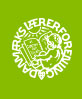 Flere lærere til skolerne i Odense56 nye kolleger allerede i 2017, og tallet vil stige i årene fremover. Det bliver virkeligheden, efter at Odense Kommune har besluttet at investere i folkeskolen. Den politiske udmelding er, at pengene skal bruges til at gøre en forskel helt ude i klasselokalerne og ikke til flere projekter og koncepter.Odense Lærerforening har arbejdet for flere penge til folkeskolen og til lærerstillinger. Med den politiske beslutning kan man på skolerne begynde at sætte fokus på:En lærer pr. klasseMindre undervisning for den enkelte lærerMere tid til forberedelseMulighed for at få lærere med særlige kvalifikationer f.eks. læsevejledere med i undervisningenBedre balance mellem opgaver og resurserStørre faglighed i vikardækningenDet er klart, at pengene ikke kan løse alle problemer her og nu. Det har været et langt og sejt træk at nå til en politisk erkendelse af, at der skal investeres i flere stillinger i folkeskolen. Efter flere år med massive besparelser er der lang vej op, men det er et afgørende og glædeligt vendepunkt.Rådmand Susanne Crawley udtaler, at pengene ikke flytter bjerge og siger til Fyens Stiftstidende: ”Det er klart, at det ikke rækker til, at børnene får to lærere i alle timer. Men de vil opleve kvalitet, de ikke har mødt før. For eksempel ved at den rette lærer er til stede i lektiecaféen, eller at der er en læsevejleder til stede i dansktimerne.”Pengene tildeles skolerne af to omgange. Halvdelen allerede fra første januar og resten fra det nye skoleårs start. Pengene skal udmøntes i overensstemmelse med de politiske intentioner. Derfor kan vi byde nye kolleger velkommen allerede i foråret.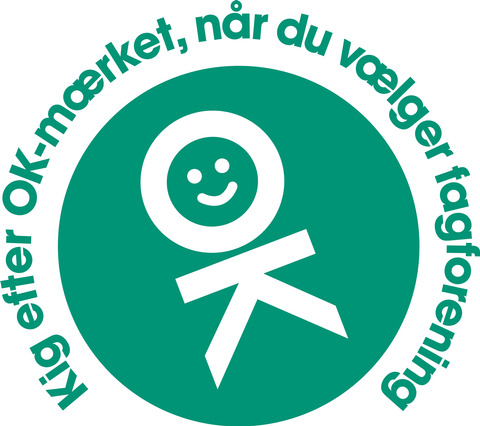 